VSTUPNÍ ČÁSTNázev moduluEfektyKód modulu82-m-4/AD06Typ vzděláváníOdborné vzděláváníTyp modulu(odborný) teoreticko–praktickýVyužitelnost vzdělávacího moduluKategorie dosaženého vzděláníM (EQF úroveň 4)Skupiny oborů82 - Umění a užité uměníKomplexní úlohaEfektyObory vzdělání - poznámky82-41-M/17 Multimediální tvorba82-41-M/05 Grafický designDélka modulu (počet hodin)12Poznámka k délce moduluPlatnost modulu od30. 04. 2020Platnost modulu doVstupní předpokladyNejsou stanovenyJÁDRO MODULUCharakteristika moduluCílem modulu je osvojení znalostí v programu Adobe Photoshop. Žák se seznámí s inteligentními filtry a objekty, styly vrstvy a jejich volbami.Po absolvování modulu žák využívá tyto nástroje a jejich možnosti nastavení při tvorbě vlastní grafické práce.Očekávané výsledky učeníŽák:pracuje s grafickým softwarem Adobe Photoshoppracuje s inteligentními filtry a jejich volbamipoužívá inteligentní objektypracuje se styly vrstev a jejich volbamivyužívá znalosti softwaru a dovednosti při tvorbě vlastní grafikyvytváří pomocí daných nástrojů vlastní grafikyObsah vzdělávání (rozpis učiva)Obsahové okruhy vzdělání:Osvojení znalostí v programu Adobe Photoshopznalost inteligentních filtrů a objektůznalost stylů vrstev a jejich volbyEfekty:inteligentní filtry - aplikování, úpravy a maskování filtru z nabídky Filtr, Galerie filtrů – přehled a aplikace, inteligentní objekty - vysvětlení a úpravy obsahu inteligentních objektů,styly vrstvy - aplikování a úpravy přednastavených stylů, volby stylu vrstvy, zobrazení nebo skrytí, kopírování stylů vrstvy, dialogové okno Styl vrstvy – přehled.Učební činnosti žáků a strategie výukyStrategie učení: ve výuce se doporučuje kombinovat níže uvedené metody výuky.Metody slovní:monologické výklady - vysvětlování, výklad - princip a ovládání jednotlivých nástrojů, jejich možnosti a použití.Metody názorně demonstrační:pozorování, předvádění, projekce - ukázky práce s jednotlivými nástroji a jejich možnostmi na konkrétních příkladyMetody praktické:grafické a výtvarné činnosti - žák pomocí jednotlivých nástrojů a jejich možností vytváří vlastní grafikyPřímé vyučování:orientace žáků v učivu, znalost postupů výroby zdobných technik (diskuze, ústní zkoušení)hodnocená samostatná práce hodnocené domácí úkolySpecifikace samostatné grafické práce žákůvýstupem je soubor .psd, podmínkou je použití inteligentních filtrů a dalších efektů z nabídky, například z galerie filtrůužití portrétní fotografie dle vlastního výběru, její úprava ve stylu The “Glitch” Effect, The “Ruined” Effect nebo “Color Channels” Effects)Specifikace domácího úkolu:vlastní samostatná grafická práce (výstupem je soubor .psd, podmínkou je použití inteligentních filtrů a dalších efektů z nabídky, například z galerie filtrů,užití portrétní fotografie dle vlastního výběru, její úprava ve stylu Double Exposure)Učební činnosti žáků:seznámí se a následně popíší možnosti práce s inteligentními filtry a objektystyly vrstvy a jejich volbamiaktivně se zapojují do výukyučí se postupy a využívají poznatky při tvorbě vlastní grafiky s použitím jednotlivých nástrojů a jejich možností nastaveníZařazení do učebního plánu, ročník1. ročníkVÝSTUPNÍ ČÁSTZpůsob ověřování dosažených výsledkůPraktická forma zkoušenísamostatná grafická práce žáků domácí úkol Ověřované okruhy:práce s inteligentními filtry a jejich volbamipráce s inteligentními objektypráce se styly vrstvy a jejich volbamiKritéria hodnoceníprospěl – neprospěl•    1 – 90 až 100 % grafický projev je přesný a estetický, výsledky činnosti jsou kvalitní, pouze s menšími nedostatky, žák je schopen pracovat sám•    2 – 75 až 89 % kvalita výsledků činnosti je zpravidla bez podstatných nedostatků, grafický projev je estetický, bez větších nepřesností, žák je schopen pracovat  samostatně nebo s menší pomocí•    3 – 60 až 74 % v kvalitě výsledků činnosti se projevují častější nedostatky, grafický projev je méně estetický a má menší nedostatky, žák je schopen pracovat samostatně podle návodu učitele•    4 – 40 až 59 % v kvalitě výsledků činnosti a grafickém projevu se projevují nedostatky, grafický projev je málo estetický, závažné nedostatky a chyby dovede žák s pomocí učitele opravit, při samostatném studiu má velké potíže•    hranice úspěšnosti zkoušky – 39 % kvalita výsledků činnosti a grafický projev mají vážné nedostatky, závažné nedostatky a chyby nedovede žák opravit ani s pomocí učitele, nedovede samostatně studovatPro splnění modulu ho musí žák absolvovat s absencí do 25 %.Doporučená literaturaPhotoshop user guide. [online] © 2019 Adobe. [cit. 6. 2. 2019] Dostupné z: https://helpx.adobe.com/cz/photoshop/user-guide.htmlPoznámkyObsahové upřesněníOV RVP - Odborné vzdělávání ve vztahu k RVPMateriál vznikl v rámci projektu Modernizace odborného vzdělávání (MOV), který byl spolufinancován z Evropských strukturálních a investičních fondů a jehož realizaci zajišťoval Národní pedagogický institut České republiky. Autorem materiálu a všech jeho částí, není-li uvedeno jinak, je Barbora Ilčíková. Creative Commons CC BY SA 4.0 – Uveďte původ – Zachovejte licenci 4.0 Mezinárodní.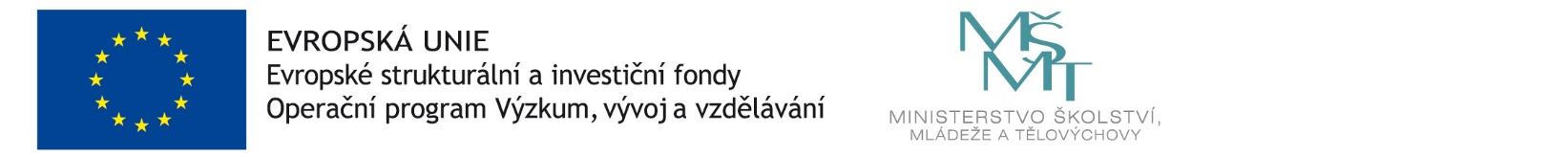 